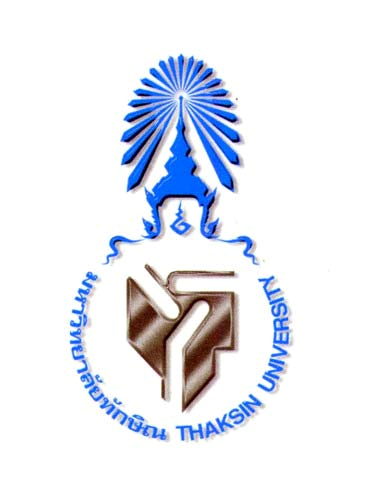 มคอ.3รายละเอียดรายวิชาCourse Specification0302541การบริหารทรัพยากรทางการศึกษา(Administration of Educational Resource)รายวิชานี้เป็นส่วนหนึ่งของหลักสูตรการศึกษามหาบัณฑิตสาขาวิชาการบริหารการศึกษาหลักสูตรปรับปรุง  พ.ศ.2560คณะศึกษาศาสตร์  มหาวิทยาลัยทักษิณรายละเอียดของรายวิชา(CourseSpecification)ชื่อสถาบันอุดมศึกษา: มหาวิทยาลัยทักษิณวิทยาเขต/คณะ/ภาควิชา :  คณะศึกษาศาสตร์ สาขาวิชาการบริหารการศึกษาหมวดที่1ข้อมูลโดยทั่วไป1.รหัสและชื่อรายวิชา0302541	การบริหารทรัพยากรทางการศึกษา2.จำนวนหน่วยกิต3หน่วยกิต	3(3-0-6)3.หลักสูตรและประเภทของรายวิชาหลักสูตรการศึกษามหาบัณฑิต (การบริหารการศึกษา) หมวดวิชาเอกบังคับ4.อาจารย์ผู้รับผิดชอบรายวิชาและอาจารย์ผู้สอนอาจารย์  ดร.สุนทรี  วรรณไพเราะ5.ภาคการศึกษา/ชั้นปีที่เรียนภาคการศึกษาที่ 1/ ชั้นปีที่ 16.รายวิชาที่ต้องเรียนมาก่อนไม่มี7.รายวิชาที่ต้องเรียนพร้อมกันไม่มี 8.สถานที่เรียนอาคาร 159.ครั้งที่จัดทำหรือปรับปรุงรายละเอียดของรายวิชาครั้งล่าสุด8  มกราคม 2561หมวดที่2จุดมุ่งหมายและวัตถุประสงค์1.จุดมุ่งหมายของรายวิชา 1)เพื่อให้นิสิตสามารถวิเคราะห์หลักการ แนวคิด แนวปฏิบัติงานในการบริหารทรัพยากรทางการศึกษา2)เพื่อให้นิสิตสามารถประยุกต์ใช้แนวคิดเศรษฐศาสตร์การศึกษาเพื่อการวางแผนและบริหารทรัพยากรทางการศึกษา2.วัตถุประสงค์ในการพัฒนา/ปรับปรุงรายวิชาเพื่อให้นิสิตสามารถวิเคราะห์หลักการ แนวคิด แนวปฏิบัติงานของสถานศึกษาเพื่อใช้ในการสนับสนุนการบริหารวิชาการ ทั้งในเรื่องของการบริหารงานธุรการ  การเงินและพัสดุ งานบุคลากร กิจกรรมนักเรียน งานอาคารสถานที่  และสิ่งแวดล้อม  โรงเรียนกับชุมชนศึกษาและสามารถประยุกต์ใช้แนวคิดเศรษฐศาสตร์การศึกษา เพื่อใช้ในการวางแผนและบริหารทรัพยากรทางการศึกษา ตลอดจนการใช้ทรัพยากรท้องถิ่นมาสนับสนุนการจัดการศึกษาให้มีคุณภาพหมวดที่3ลักษณะและการดำเนินการ1.คำอธิบายรายวิชา		ทฤษฎี  หลักการ  รูปแบบ ระบบการบริหาร และการพัฒนาทรัพยากรมนุษย์ทางการศึกษา 	นวัตกรรมและเทคโนโลยีการบริหารทรัพยากรมนุษย์ทางการศึกษาการบริหารเพื่อเสริมสร้างพลังอำนาจครู	และบุคลากรทางการศึกษา คุณธรรม จริยธรรม และจรรยาบรรณการบริหารทรัพยากรมนุษย์ทาง	การศึกษา  	บทบัญญัติในกฎหมายที่เกี่ยวข้องกับการบริหารทรัพยากรมนุษย์ทางการศึกษา  การบริหาร	งบประมาณ  การเงิน และการพัสดุ  นวัตกรรมและเทคโนโลยีการบริหารงบประมาณการเงินและการพัสดุ  	คุณธรรม  จริยธรรม การประชาสัมพันธ์และความสัมพันธ์กับชุมชน การบริหารอาคารสถานที่  	สภาพแวดล้อม	และสิ่งอำนวยความสะดวกเพื่อการเรียนรู้	และการบริหารทั่วไป2.หัวข้อและจำนวนชั่วโมงที่ใช้ต่อภาคการศึกษา3.จำนวนชั่วโมงต่อสัปดาห์ที่อาจารย์ให้คำปรึกษาและแนะนำทางวิชาการแก่นิสิตเป็นรายบุคคล1ชั่วโมง/สัปดาห์หมวดที่4การพัฒนาการเรียนรู้ของนิสิต1.	ด้านคุณธรรม จริยธรรม1.1	ตระหนักในคุณค่าและคุณธรรม  จริยธรรม  เสียสละ  และซื่อสัตย์สุจริต1.2	มีวินัย  ตรงต่อเวลา  และความรับผิดชอบต่อตนเอง  วิชาชีพและสังคม1.3	มีภาวะความเป็นผู้นำและผู้ตาม  สามารถทำงานเป็นทีมและสามารถแก้ไขข้อขัดแย้งและลำดับความสำคัญ1.4	เคารพสิทธิและรับฟังความคิดเห็นของผู้อื่น  รวมทั้งเคารพในคุณค่าและศักดิ์ศรีของความเป็นมนุษย์1.5	มีจรรยาบรรณทางวิชาการและวิชาชีพ2.	ด้านความรู้2.1	มีความรู้และความเข้าใจอย่างถ่องแท้ ลึกซึ้ง และกว้างขวางเกี่ยวกับหลักการและทฤษฎีบริหารการศึกษา2.2	มีทักษะและประสบการณ์ด้านการบริหารการศึกษา2.3	มีความรู้ด้านการบริหารองค์การ3.	ด้านทักษะทางปัญญา3.1	สามารถวิเคราะห์ประเด็นสำคัญได้อย่างสร้างสรรค์และพัฒนาแนวทางการแก้ปัญหาด้วยวิธีการใหม่ ๆ 3.2	สามารถสังเคราะห์ผลงานการวิจัยและทฤษฎีเพื่อพัฒนาความรู้ความเข้าใจใหม่ที่สร้างสรรค์ โดยบูรณาการแนวคิดต่าง ๆ ทั้งจากภายในและภายนอกสาขาวิชาที่ศึกษาในขั้นสูง3.3	สามารถออกแบบและดำเนินการโครงการวิจัยในเรื่องที่ซับซ้อนเกี่ยวกับการพัฒนาองค์ความรู้ใหม่ หรือปรับปรุงแนวปฏิบัติทางการบริหารการศึกษา4.	ด้านทักษะความสัมพันธ์ระหว่างบุคคลและความรับผิดชอบ4.1	มีความสามารถสูงในการแสดงความคิดเห็นทางวิชาการและวิชาชีพ4.2	สามารถวิเคราะห์ วางแผน และแก้ปัญหาที่ซับซ้อน4.3	วางแผนในการปรับปรุงตนเองและองค์กรได้อย่างมีประสิทธิภาพ4.4	สร้างปฏิสัมพันธ์ในกิจกรรมกลุ่มอย่างสร้างสรรค์ และแสดงออกถึงความเป็นผู้นำทางวิชาการและวิชาชีพ 5.	ด้านทักษะการวิเคราะห์เชิงตัวเลข  การสื่อสาร  และการใช้เทคโนโลยีสารสนเทศ5.1	สามารถคัดกรองข้อมูลทางคณิตศาสตร์และสถิติเพื่อนำไปใช้ในการค้นคว้าในประเด็นปัญหาที่สำคัญและซับซ้อน5.2	สามารถสรุปปัญหาและเสนอแนะแก้ไขปัญหาด้านต่าง ๆ โดยเจาะลึกในด้านการบริหารการศึกษา5.3	สามารถสื่อสารอย่างมีประสิทธิภาพด้วยเทคโนโลยีที่เหมาะสมทั้งในวงวิชาการ และวิชาชีพ 1.ด้านคุณธรรมจริยธรรม1.1คุณธรรม จริยธรรมที่ต้องพัฒนาปลูกฝังความมีวินัย  ความตรงต่อเวลา  และความรับผิดชอบต่อตนเอง  วิชาชีพและสังคม มีจรรยาบรรณทางวิชาการและวิชาชีพ1.2วิธีการสอนสอดแทรกระหว่างการสอน1.3วิธีการประเมินประเมินผลเชิงพฤติกรรมโดยการสังเกตจากบุคลิกภาพและความรับผิดชอบต่องานที่ได้รับมอบหมาย2.ด้านความรู้2.1 ความรู้ที่จะได้รับ	หลักการและแนวทางในการบริหารทรัพยากรทางการศึกษา2.2 วิธีการสอนการบรรยายการอภิปราย การศึกษาค้นคว้าเพิ่มเติมการนำเสนอรายงานในชั้นเรียนและ กรณีศึกษา2.3วิธีการประเมินประเมินผลจากการเข้าชั้นเรียน การสังเกตพฤติกรรม บุคลิกภาพและความรับผิดชอบ การนำเสนอชิ้นงาน/รายงานการสอบกลางภาคและปลายภาค3.ด้านทักษะทางปัญญา3.1ทักษะทางปัญญาที่ต้องพัฒนาพัฒนาความสามารถในการวิเคราะห์สังเคราะห์และบูรณการความรู้เพื่อการประยุกต์ใช้ในการประกันคุณภาพการศึกษา3.2วิธีการสอนการอภิปราย การระดมสมอง การมอบหมายงานให้นิสิตศึกษาค้นคว้าด้วยตนเองและการนำเสนอรายงานกรณีศึกษา3.3วิธีการประเมินประเมินจากการแสดงความคิดเห็นในชั้นเรียน การนำเสนอชิ้นงานและรายงาน4.ด้านทักษะความสัมพันธ์ระหว่างบุคคลและความรับผิดชอบ4.1ทักษะความสัมพันธ์ระหว่างบุคคลและความรับผิดชอบที่ต้องพัฒนาความสามารถในการแสดงความคิดเห็นทางวิชาการและวิชาชีพ 	สร้างปฏิสัมพันธ์ในกิจกรรมกลุ่มอย่างสร้างสรรค์ และแสดงออกถึงความเป็นผู้นำทางวิชาการและวิชาชีพ 4.2วิธีการสอนกิจกรรมกลุ่ม ในรูปแบบของการอภิปราย ระดมสมอง4.3วิธีการประเมิน		ประเมินจากการแสดงความคิดเห็น  การทำกิจกรรมกลุ่ม5.ด้านทักษะการวิเคราะห์เชิงตัวเลข  การสื่อสารและการใช้เทคโนโลยี5.1ด้านทักษะการวิเคราะห์เชิงตัวเลข  การสื่อสารและการใช้เทคโนโลยีที่ต้องพัฒนาพัฒนาศักยภาพและทักษะในการสื่อสารตลอดจนการใช้เทคโนโลยีผ่านการนำเสนอชิ้นงาน5.2วิธีการสอน5.2.1ผู้สอนใช้PowerPointประกอบการบรรยายในชั้นเรียน5.2.2มอบหมายให้นิสิตใช้เทคโนโลยีสารสนเทศในการสืบค้นรวมทั้งการนำเสนอชิ้นงานในชั้นเรียน5.3วิธีการประเมินประเมินจากการนำเสนอชิ้นงานโดยใช้เทคโนโลยีสารสนเทศ การโต้ตอบระหว่างผู้สอนกับผู้เรียนและเพื่อนร่วมชั้น รวมทั้งทักษะในการนำเสนอหมวดที่5แผนการสอนและการประเมินแผนการสอนแผนประเมนการเรียนรู้หมวดที่6ทรัพยากรประกอบการเรียนการสอนเอกสารและตำราหลัก-2.เอกสารและข้อมูลสำคัญ ปรีชา  คัมภีรปกรณ์. (2547).การบริหารทรัพยากรการศึกษา.พิมพ์ครั้งที่ 3.นนทบุรี : มหาวิทยาลัยสุโขทัยธรรมาธิราช.มหาวิทยาลัยสุโขทัยธรรมาธิราช. (2541). แนวการศึกษาชุดวิชาการบริหารทรัพยากรการศึกษาหน่วยที่ 1-15 นนทบุรี :มหาวิทยาลัยสุโขทัยธรรมาธิราช.3.เอกสารและข้อมูลแนะนำ	-หมวดที่7การประเมินและปรับปรุงการดำเนินการของรายวิชา1.กลยุทธ์การประเมินประสิทธิผลของรายวิชาโดยนิสิตประเมินผลการสอนผ่านระบบออนไลน์2.กลยุทธ์การประเมินการสอนประเมินการสอนโดยให้นิสิตมีส่วนร่วม3.การปรับปรุงการสอน3.1นำผลการประเมินผลการสอนมาปรับปรุงการสอน3.2ค้นคว้าและศึกษาข้อมูลความรู้ใหม่ๆเพื่อใช้ประกอบการสอน4.การทวนสอบมาตรฐานผลสัมฤทธิ์ของนิสิตในรายวิชา4.1ทวนสอบข้อสอบตามแผนการสอนว่าออกข้อสอบสอดคล้องตามวัตถุประสงค์หรือไม่4.2ให้นิสิตมีส่วนร่วมในการทวนสอบคะแนนและเกรดก่อนส่งเกรดให้งานทะเบียน5.การดำเนินการทบทวนและการวางแผนปรับปรุงประสิทธิผลของรายวิชานำผลที่ได้จากประเมินผลการสอนคะแนนสอบของนิสิตมาประกอบการพัฒนารายวิชาก่อนการสอนใน ภาคการศึกษาต่อไป          บรรยายสอนเสริมการฝึกปฏิบัติ/งาน ภาคสนาม/การฝึกงานการศึกษาด้วยตนเอง3ชั่วโมง/สัปดาห์ตามสภาพปัญหาของนิสิตเฉพาะราย-6ชั่วโมง/สัปดาห์สัปดาห์ที่หัวข้อ/รายละเอียดจำนวน*(ชั่วโมง)กิจกรรมการเรียนการสอนผู้สอน1-2แนะนำรายวิชา จุดมุ่งหมายและ วัตถุประสงค์รายวิชาคำอธิบาย รายวิชา กิจกรรมการเรียนการสอน การวัดและประเมินผล6บรรยายอ.ดร.สุนทรี  วรรณไพเราะ3-4แนวคิดเกี่ยวกับการบริหารทรัพยากรทางการศึกษา 6บรรยาย/ อภิปรายอ.ดร.สุนทรี  วรรณไพเราะ5-6การบริหารงานวิชาการในสถานศึกษาการบริหารงานบุคลากรในสถานศึกษา6บรรยาย/ อภิปราย/ นำเสนอรายงานอ.ดร.สุนทรี  วรรณไพเราะ7-8การการบริหารงบประมาณ  การเงิน และการพัสดุในสถานศึกษา  การบริหารอาคารสถานที่ สภาพแวดล้อมและสิ่งอำนวยความสะดวกเพื่อการเรียนรู้บริหาร6บรรยาย/ อภิปราย/ นำเสนอรายงานอ.ดร.สุนทรี  วรรณไพเราะ9-10ความสัมพันธ์ระหว่างสถานศึกษากับชุมชนบทบัญญัติทางกฎหมายที่เกี่ยวข้องกับการบริหารทรัพยากรมนุษย์ทางการศึกษา   6บรรยาย/ อภิปราย/ นำเสนอรายงานอ.ดร.สุนทรี  วรรณไพเราะ11-12คุณธรรม จริยธรรม และจรรยาบรรณการบริหารทรัพยากรมนุษย์ทางการศึกษา  นวัตกรรมและเทคโนโลยีการบริหารทรัพยากรมนุษย์ทางการศึกษา6บรรยาย/ อภิปราย/ นำเสนอรายงานอ.ดร.สุนทรี  วรรณไพเราะ13-14การระดมทรัพยากรทางการศึกษา6บรรยาย/ อภิปราย/ นำเสนอรายงานอ.ดร.สุนทรี  วรรณไพเราะสัปดาห์ที่หัวข้อ/รายละเอียดจำนวน*(ชั่วโมง)กิจกรรมการเรียนการสอน  ผู้สอน15-16ปัญหาและแนวโน้มการบริหารทรัพยากรทางการศึกษา6บรรยาย/ อภิปราย/ นำเสนอรายงานอ.ดร.สุนทรี  วรรณไพเราะ17สอบปลายภาค3สอบข้อเขียนกิจกรรมที่ผลการเรียนรู้* กิจกรรมการประเมิน กำหนดการประเมิน (สัปดาห์ที่)สัดส่วนของการประเมินผล1ความรู้ความเข้าใจการสอบปลายภาค17302ทักษะความสัมพันธ์ระหว่างบุคคลและความรับผิดชอบการเข้าชั้นเรียน การตั้งใจเรียน การร่วมกิจกรรมในชั้นเรียนทุกสัปดาห์103ความรู้และทักษะการวิเคราะห์เชิงตัวเลข การสื่อสารและเทคโนโลยีสารสนเทศการนำเสนอรายงานเดี่ยว รายงานกลุ่มทุกสัปดาห์60* ระบุผลการเรียนรู้หัวข้อย่อยตามที่ปรากฏในแผนที่แสดงการกระจายความรับผิดชอบของรายวิชาของรายละเอียดของหลักสูตร (แบบ มคอ. 2)* ระบุผลการเรียนรู้หัวข้อย่อยตามที่ปรากฏในแผนที่แสดงการกระจายความรับผิดชอบของรายวิชาของรายละเอียดของหลักสูตร (แบบ มคอ. 2)* ระบุผลการเรียนรู้หัวข้อย่อยตามที่ปรากฏในแผนที่แสดงการกระจายความรับผิดชอบของรายวิชาของรายละเอียดของหลักสูตร (แบบ มคอ. 2)* ระบุผลการเรียนรู้หัวข้อย่อยตามที่ปรากฏในแผนที่แสดงการกระจายความรับผิดชอบของรายวิชาของรายละเอียดของหลักสูตร (แบบ มคอ. 2)* ระบุผลการเรียนรู้หัวข้อย่อยตามที่ปรากฏในแผนที่แสดงการกระจายความรับผิดชอบของรายวิชาของรายละเอียดของหลักสูตร (แบบ มคอ. 2)